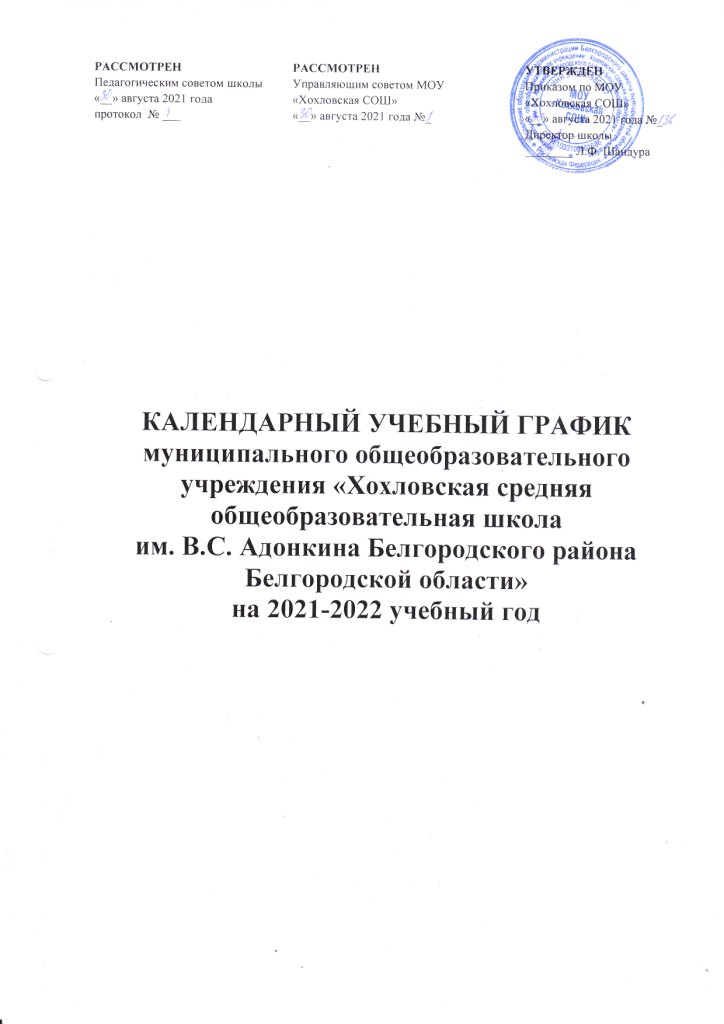 Календарный учебный график на 2021-2022  учебный годМуниципального общеобразовательного учреждения «Хохловская средняя общеобразовательная школа им. В.С. Адонкина Белгородского района Белгородской области»Примечание:Режим работы ОУ, организация промежуточной и государственной итоговой аттестацииопределяется в строгом соответствии с Законом «Об образовании в Российской Федерации» № 273-ФЗ от 29.12.2012 г., УставомМОУ «Хохловская СОШ» и санитарными правилами и нормативами СанПиН 2.4.2.2821-10.Продолжительность учебного годаРежим работы (определяется в строгом соответствии с Уставом ОУ)Режим работы (определяется в строгом соответствии с Уставом ОУ)Режим работы (определяется в строгом соответствии с Уставом ОУ)КаникулыПромежуточная и государственная (итоговая) аттестацияНачало учебного года:01.09.2021 г.Начало занятий:п. 10.4СанПиН 2.4.2.2821-108.45 – 5-10 классы9.00 – 1-4 классыНачало занятий:п. 10.4СанПиН 2.4.2.2821-108.45 – 5-10 классы9.00 – 1-4 классыНачало занятий:п. 10.4СанПиН 2.4.2.2821-108.45 – 5-10 классы9.00 – 1-4 классыОсенние каникулы:дата начала каникул –01.11.2021г.дата окончания каникул – 07.11.2021г.продолжительность в днях: 7Учебные четверти:1-ая четверть: 01.09.21 – 31.10.2021 г. – 2-ая четверть: 08.11.2021 г. – 24.12.2021 г. 3-ья четверть:10.01.2022 г. – 27.03.2022 г. – 4-ая четверть:04.04.2022 г. –25.05.2022 г.Продолжительность занятий:п. 10.9; 10.10 СанПиН 2.4.2.2821-101 класс – сентябрь-декабрь – 35 мин.1 класс – январь-май, 2-11 классы – 45 мин.Продолжительность занятий:п. 10.9; 10.10 СанПиН 2.4.2.2821-101 класс – сентябрь-декабрь – 35 мин.1 класс – январь-май, 2-11 классы – 45 мин.Продолжительность занятий:п. 10.9; 10.10 СанПиН 2.4.2.2821-101 класс – сентябрь-декабрь – 35 мин.1 класс – январь-май, 2-11 классы – 45 мин.Зимние каникулы:дата начала каникул – 25.12.2021 г.дата окончания каникул – 09.01.2022 г.продолжительность в днях: 16Промежуточная аттестация – 1-8, 10 классы 26.05.2020-29.05.2020 г. Итоговая аттестация: в соответствии с расписанием государственной итоговой аттестацииУчебные четверти:1-ая четверть: 01.09.21 – 31.10.2021 г. – 2-ая четверть: 08.11.2021 г. – 24.12.2021 г. 3-ья четверть:10.01.2022 г. – 27.03.2022 г. – 4-ая четверть:04.04.2022 г. –25.05.2022 г.Сменность занятий:п. 10.13СанПиН 2.4.2.2821-101-11 класс – 1 сменаСменность занятий:п. 10.13СанПиН 2.4.2.2821-101-11 класс – 1 сменаСменность занятий:п. 10.13СанПиН 2.4.2.2821-101-11 класс – 1 сменаВесенние каникулы:дата начала каникул –28.03.2022 г.дата окончания каникул – 03.04.2022 г.продолжительность в днях: 7Промежуточная аттестация – 1-8, 10 классы 26.05.2020-29.05.2020 г. Итоговая аттестация: в соответствии с расписанием государственной итоговой аттестацииУчебные четверти:1-ая четверть: 01.09.21 – 31.10.2021 г. – 2-ая четверть: 08.11.2021 г. – 24.12.2021 г. 3-ья четверть:10.01.2022 г. – 27.03.2022 г. – 4-ая четверть:04.04.2022 г. –25.05.2022 г.Сменность занятий:п. 10.13СанПиН 2.4.2.2821-101-11 класс – 1 сменаСменность занятий:п. 10.13СанПиН 2.4.2.2821-101-11 класс – 1 сменаСменность занятий:п. 10.13СанПиН 2.4.2.2821-101-11 класс – 1 сменаВесенние каникулы:дата начала каникул –28.03.2022 г.дата окончания каникул – 03.04.2022 г.продолжительность в днях: 7Окончание IV четверти:в 1, 9 классах – 25.05.2022 г.2-8, 10 классах –31.05.2022 г.Окончание учебного года:в 1 классе – 25.05.2022 г. во 2-8-х классах – 31.05.2022 г.в 9-м классе – 25.05.2022 г.в 10-м классе – дев. – 31.05.2022 г.в 10-м классе– юн. – 07.06.2022 гВ 9 классе – предварительные срокиРасписание звонков:п.10.12 СанПиН 2.4.2.2821-10Расписание звонков:п.10.12 СанПиН 2.4.2.2821-10Расписание звонков:п.10.12 СанПиН 2.4.2.2821-10Дополнительные каникулы для 1-го класса:дата начала каникул –21.02.2022 г.дата окончания каникул – 27.02.2022 г.продолжительность в днях: 7Летние каникулы:дата начала каникул –1-8, 10 (дев.) классы – 01.06.2022г.дата начала каникул –10 (юн.)  классы – 08.06.2022 г.дата окончания каникул – 31.08.2022 г.продолжительность в днях: 92.Окончание IV четверти:в 1, 9 классах – 25.05.2022 г.2-8, 10 классах –31.05.2022 г.Окончание учебного года:в 1 классе – 25.05.2022 г. во 2-8-х классах – 31.05.2022 г.в 9-м классе – 25.05.2022 г.в 10-м классе – дев. – 31.05.2022 г.в 10-м классе– юн. – 07.06.2022 гВ 9 классе – предварительные срокидля 1х классов:1-2 четверть9.00-9.359.55-10.3010.40-11.20 (динамическая пауза)11.50-12.2512.35-13.1013.10.-13.45 (один раз в неделю)3-4 четверть9.00-9.4510.05-10.5010.50-11.35 (динамическая пауза)12.05-12.4513.00-13.45 13.55-14.40 (один раз в неделю)для 2-4х классов9.00-9.4510.05-10.5011.00-11.4512.05-12.5013.00-13.4513.55-14.405-11х классов8.45-9.309.40-10.2510.35-11.2011.30-12.1512.35-13.2013.40-14.2514.35-15.20Дополнительные каникулы для 1-го класса:дата начала каникул –21.02.2022 г.дата окончания каникул – 27.02.2022 г.продолжительность в днях: 7Летние каникулы:дата начала каникул –1-8, 10 (дев.) классы – 01.06.2022г.дата начала каникул –10 (юн.)  классы – 08.06.2022 г.дата окончания каникул – 31.08.2022 г.продолжительность в днях: 92. Продолжительность учебного года:1 класс – 33 учебные недели;2-8, 10 классы – 35 учебные недели,9 классы – 34 учебные неделиПерерыв между последним уроком и началом занятий в объединениях дополнительного образования не менее 45 минут.Перерыв между последним уроком и началом занятий в объединениях дополнительного образования не менее 45 минут.Перерыв между последним уроком и началом занятий в объединениях дополнительного образования не менее 45 минут.10 и (или) 11 класс (юноши) сборы – 7 дней:По графику